ПРАВИТЕЛЬСТВО СЕВАСТОПОЛЯПОСТАНОВЛЕНИЕот 24 июля 2017 г. N 548-ППОБ УТВЕРЖДЕНИИ ПОРЯДКА ПРЕДОСТАВЛЕНИЯ СПЕЦИАЛЬНОЙ МЕРЫСОЦИАЛЬНОЙ ПОДДЕРЖКИ ОТДЕЛЬНЫХ КАТЕГОРИЙ ГРАЖДАН"СОЦИАЛЬНОЕ ТАКСИ"В соответствии с Бюджетным кодексом Российской Федерации, Уставом города Севастополя, законами города Севастополя от 30.04.2014 N 5-ЗС "О Правительстве Севастополя", от 23.01.2015 N 106-ЗС "О мерах социальной поддержки отдельных категорий граждан, проживающих на территории города Севастополя", постановлением Правительства Севастополя от 20.12.2021 N 675-ПП "Об утверждении государственной программы города Севастополя "Социальная защита, охрана труда и содействие занятости населения в городе Севастополе" для обеспечения доступа инвалидов, детей-инвалидов и других маломобильных групп населения к социально значимым объектам инфраструктуры, с целью повышения качества и уровня жизни инвалидов и других лиц с ограничениями жизнедеятельности Правительство Севастополя постановляет:(преамбула в ред. Постановления Правительства Севастополя от 20.10.2022 N 525-ПП)1. Утвердить Порядок предоставления специальной меры социальной поддержки отдельных категорий граждан "Социальное такси" согласно приложению к настоящему постановлению.2. Считать утратившими силу постановления Правительства Севастополя от 25.12.2015 N 1320-ПП "Об организации предоставления специальной меры социальной поддержки отдельных категорий граждан "Социальное такси" и от 28.12.2016 N 1287-ПП "О внесении изменений в постановление Правительства Севастополя от 25.12.2015 N 1320-ПП "Об организации предоставления специальной меры социальной поддержки отдельных категорий граждан "Социальное такси".3. Настоящее постановление вступает в силу по истечении десяти дней после дня его официального опубликования.4. Контроль за исполнением настоящего постановления возложить на заместителя Губернатора - Председателя Правительства Севастополя, осуществляющего координацию работы по вопросам обеспечения предоставления мер государственной социальной поддержки населению.(п. 4 в ред. Постановления Правительства Севастополя от 30.04.2020 N 177-ПП)Временно исполняющий обязанностиГубернатора города Севастополя,Председателя Правительства СевастополяД.В.ОВСЯННИКОВУтвержденпостановлениемПравительства Севастополяот 24.07.2017 N 548-ПППОРЯДОКПРЕДОСТАВЛЕНИЯ СПЕЦИАЛЬНОЙ МЕРЫ СОЦИАЛЬНОЙ ПОДДЕРЖКИОТДЕЛЬНЫХ КАТЕГОРИЙ ГРАЖДАН "СОЦИАЛЬНОЕ ТАКСИ"1. Общие положения1.1. Настоящий Порядок регулирует вопросы предоставления специальной меры социальной поддержки отдельных категорий граждан "Социальное такси" (далее - услуга СТ) гражданам, которые относятся к категориям, указанным в части 2 статьи 22.1 Закона города Севастополя от 23.01.2015 N 106-ЗС "О мерах социальной поддержки отдельных категорий граждан, проживающих на территории города Севастополя" (далее - ч. 2 ст. 22.1 N 106-ЗС).1.2. В настоящем Порядке используются следующие понятия и определения:1.2.1. Услуга СТ - дополнительная мера социальной поддержки граждан, реализуемая в виде предоставления транспортных услуг с использованием транспортных средств, оборудованных специальными техническими средствами, позволяющими осуществлять перевозку лиц с ограниченными физическими возможностями и средств их передвижения.1.2.2. Специальные технические средства - устройства и приспособления, позволяющие отдельным категориям граждан осуществлять беспрепятственный доступ и пользование транспортным средством (крепежи для коляски, аппарели, поворотные сиденья, подъемники и т.д.).1.2.3. Получатель услуги - лицо, которому предоставляется услуга СТ, относящееся к категориям граждан, указанным в пункте 1.1 настоящего Порядка.1.2.4. Уполномоченные лица - учреждения социального обслуживания, общественные организации инвалидов, организации (предприятия), использующие труд инвалидов либо деятельность которых связана с оказанием различных видов услуг инвалидам.1.2.5. Представитель получателя - лицо, представляющее интересы получателя(ей) услуг, полномочия которого удостоверены в соответствии с действующим законодательством Российской Федерации.1.2.6. Сопровождающее лицо - дееспособное лицо, оказывающее, в случае необходимости, содействие получателю услуги в пользовании услугой СТ.1.2.7. Поставщик услуги СТ - юридическое лицо или индивидуальный предприниматель, прошедшее(-ий) конкурсный отбор на право получения субсидии в целях финансового возмещения затрат в связи с предоставлением услуги СТ, осуществляющее(-ий) свою деятельность на территории города Севастополя и имеющее(-ий) в наличии транспортные средства, оборудованные специальными техническими средствами, позволяющими осуществлять перевозку пассажиров с ограниченными возможностями передвижения и их технических средств реабилитации.(в ред. Постановления Правительства Севастополя от 20.10.2022 N 525-ПП)1.2.8. Заявка - изъявление получателя услуги СТ на получение услуги СТ, направленное диспетчеру поставщика услуги СТ посредством телефонной связи, по факсу или электронной почте, с указанием цели поездки.1.2.9. Транспортные средства, оборудованные специальными техническими средствами, позволяющими осуществлять перевозку лиц с ограниченными физическими возможностями и средств их передвижения (далее - транспортные средства), - автомобили, позволяющие осуществлять перевозку лиц с ограниченными физическими возможностями и средств их передвижения.1.2.10. Разовая поездка - поездка получателя услуги от начального пункта до пункта назначения либо от начального пункта до пункта назначения и обратно с ожиданием в пункте назначения не более 30 минут.1.2.11. Начальный пункт - место подачи транспортного средства для перевозки получателя услуги.1.2.12. Пункт назначения - место доставки получателя услуги.1.2.13. Групповая поездка - поездка одновременно двух и более получателей услуги от одного начального пункта или в один пункт назначения, которая организовывается диспетчером поставщика услуги СТ по заявкам получателей услуги путем составления маршрута следования транспортного средства по согласованию с получателями услуги.(пп. 1.2.13 введен Постановлением Правительства Севастополя от 30.04.2020 N 177-ПП)1.2.14. Коллективная поездка - разовая поездка группы получателей услуги по заявке уполномоченного лица.(пп. 1.2.14 введен Постановлением Правительства Севастополя от 30.04.2020 N 177-ПП)1.3. Департамент труда и социальной защиты населения города Севастополя (далее - ДТСЗН) информирует граждан об услуге и осуществляет контроль за организацией и предоставлением услуги СТ, а также предоставляет субсидию из бюджета города Севастополя юридическим лицам и индивидуальным предпринимателям - производителям услуг в целях финансового возмещения затрат в связи с предоставлением специальной меры социальной поддержки отдельных категорий граждан "Социальное такси" в порядке, утвержденном постановлением Правительства Севастополя от 24.07.2017 N 549-ПП.(п. 1.3 в ред. Постановления Правительства Севастополя от 20.10.2022 N 525-ПП)1.4. Предоставление услуги СТ осуществляется в соответствии с действующим федеральным законодательством и законодательством города Севастополя в сфере социального обслуживания, пассажирских перевозок и безопасности дорожного движения.2. Порядок оказания услуги "Социальное такси"2.1. Услуга СТ предоставляется по предварительным заявкам получателя услуги (уполномоченного лица, представителя получателя), поданным поставщику услуги СТ не менее чем за 3 часа и не более чем за семь суток до срока выполнения заявки.Услуга СТ оказывается ежедневно с 00:00 до 24:00.(в ред. Постановления Правительства Севастополя от 17.01.2018 N 10-ПП)2.2. Прием заявок на оказание услуги СТ осуществляется в рабочие дни с 8:00 до 21:00.2.3. Принятые заявки регистрируются в журнале учета поступающих заявок на предоставление услуги СТ.Первичные заявки оформляются в соответствии с анкетой приема индивидуальной заявки на оказание специальной меры социальной поддержки отдельных категорий граждан "Социальное такси" по форме согласно приложению N 4 к настоящему Порядку.(абзац введен Постановлением Правительства Севастополя от 15.01.2018 N 02-ПП)2.4. Заявка подается поставщику услуги СТ посредством телефонной связи, по факсу или электронной почте с указанием цели поездки и принадлежности гражданина к одной из категорий, указанных в ч. 2 ст. 22.1 N 106-ЗС.Услуга СТ по коллективным заявкам осуществляется на основании заявок, поданных уполномоченным лицом поставщику услуги СТ по форме согласно приложению N 2 к настоящему Порядку.2.5. Услуга СТ оказывается получателям услуги в порядке очередности поступающих заявок в виде осуществления разовой, групповой или коллективной поездки в целях посещения следующих социально значимых объектов, расположенных на территории города Севастополя:(в ред. Постановления Правительства Севастополя от 20.10.2022 N 525-ПП)- учреждений и организаций, оказывающих медицинские услуги, независимо от их формы собственности;- аптечных организаций, независимо от их формы собственности;- учреждений медико-социальной экспертизы;- учреждений социальной защиты населения, организаций, оказывающих социальные услуги, независимо от их формы собственности;- социально ориентированных некоммерческих организаций;- протезно-ортопедических предприятий и центров;- органов, осуществляющих пенсионное обеспечение;- территориальных отделений внебюджетных фондов и федеральных служб;- организаций, оказывающих юридические услуги;- нотариальных контор;- пунктов проката технических средств реабилитации;- органов законодательной, исполнительной и судебной власти города Севастополя, правоохранительных органов;- многофункциональных центров предоставления государственных (муниципальных) услуг, учреждений расчетов за жилищно-коммунальные услуги, телефон;- организаций почтовой связи;- объектов сферы ритуальных услуг, кладбищ;- банков и иных кредитных учреждений;- спортивно-оздоровительных учреждений, городских пляжей, парков, скверов;- образовательных организаций;- объектов культурного наследия, объектов, в которых осуществляется культурно-просветительская или зрелищно-развлекательная деятельность, городских культурно-массовых мероприятий;- автовокзала, автостанций, железнодорожного вокзала и пассажирских причалов Государственного унитарного предприятия города Севастополя "Севастопольский морской порт";- культовых зданий и сооружений, иных мест и объектов, специально предназначенных для богослужений, молитвенных и религиозных собраний религиозных организаций, зарегистрированных в порядке, установленном федеральным законодательством;- магазинов продовольственных и непродовольственных товаров, торговых центров;а также следующих объектов, расположенных на территории города Симферополя:- железнодорожного вокзала;- автовокзала;- аэропорта;- объектов здравоохранения.Услуга СТ не включает доставку получателя услуги в медицинские организации для оказания срочной (неотложной) медицинской помощи.(п. 2.5 в ред. Постановления Правительства Севастополя от 30.04.2020 N 177-ПП)2.6. Услуга СТ не предоставляется:- гражданам, не относящимся к категориям, указанным в ч. 2 ст. 22.1 N 106-ЗС;- гражданам, находящимся в состоянии алкогольного (токсического, наркотического) опьянения;- в случае несоответствия данных о получателе услуги, выявленных в ходе посадки в автомобиль;- гражданам, имеющим психические расстройства (без сопровождения);- в случае окончания срока действия справки МСЭ об инвалидности получателя услуги на момент предоставления услуги СТ;- в случае отказа получателя услуги в предоставлении информации, необходимой для предоставления услуги СТ.2.7. О прибытии транспортного средства в начальный пункт получатель услуги информируется поставщиком услуги СТ по телефону.2.8. При отказе от предоставления услуги СТ (снятии заявки) получатель услуги (уполномоченное лицо) обязан уведомить об этом поставщика услуги СТ по телефону не менее чем за 1 час до времени подачи транспортного средства к начальному пункту.2.9. В случае задержки транспортного средства к начальному пункту и отказе получателя услуги его ожидать происходит снятие заказа без оплаты получателем услуги.2.10. При первичном обращении получатель услуги (уполномоченное лицо, представитель получателя) обязан при подаче транспортного средства в начальный пункт представить водителю следующие документы:- заявление установленной поставщиком услуги СТ формы;- паспорт (свидетельство о рождении - для детей-инвалидов до 14 лет) и его копию;- справку МСЭ об инвалидности и ее копию;- решение суда о признании лица недееспособным или ограниченно дееспособным, документ об установлении опеки или попечительства и документы, подтверждающие личность опекуна или попечителя (при перевозке недееспособного или ограниченно дееспособного лица), и их копии;- индивидуальную программу реабилитации или абилитации инвалида, ребенка-инвалида (при наличии) и ее копию;(в ред. Постановления Правительства Севастополя от 15.01.2018 N 02-ПП)- направление на получение специализированной медицинской помощи методом заместительной почечной терапии (далее - гемодиализ), химиотерапии, иммуносупрессивной терапии, генно-инженерной терапии для получателей услуг, следующих к местам получения указанных медицинских услуг.(в ред. Постановления Правительства Севастополя от 12.03.2019 N 169-ПП)При повторном обращении получатель услуги обязан предъявить водителю транспортного средства документы, удостоверяющие личность, справку МСЭ об инвалидности.Получатель услуги, следующий к железнодорожному вокзалу, автовокзалу, аэропорту, расположенным на территории города Симферополя, и обратно от них, дополнительно к документам, указанным в абзацах втором - седьмом настоящего пункта, обязательно представляет водителю транспортного средства один из нижеперечисленных документов (а также его копию):- талон на оказание высокотехнологичной медицинской помощи по форме N 025/у-ВМП, утвержденной приказом Министерства здравоохранения Российской Федерации от 30.01.2015 N 29н;- путевку на санаторно-курортное лечение.(в ред. Постановления Правительства Севастополя от 20.10.2022 N 525-ПП)Получатель услуги, следующий к объектам здравоохранения, расположенным на территории города Симферополя, и обратно от них, дополнительно к документам, указанным в абзацах втором - седьмом настоящего пункта, обязательно представляет водителю транспортного средства направление врача на получение медицинских услуг в объектах здравоохранения, расположенных на территории города Симферополя, а также его копию.(абзац введен Постановлением Правительства Севастополя от 30.04.2020 N 177-ПП)Для подтверждения места жительства на территории города Севастополя детей-инвалидов, не достигших 14-летнего возраста, родители или иные законные представители представляют свидетельство о регистрации по месту жительства ребенка-инвалида, не достигшего 14-летнего возраста.(абзац введен Постановлением Правительства Севастополя от 30.04.2020 N 177-ПП)Инвалиды II и III групп, имеющие ограничение способности к передвижению, у которых в индивидуальной программе реабилитации или абилитации инвалида отсутствуют показания к обеспечению техническими средствами реабилитации или в справке МСЭ не установлена причина инвалидности вследствие нарушения опорно-двигательного аппарата, дополнительно к документам, перечисленным в абзацах втором - седьмом настоящего пункта, представляют заключение медицинской организации об ограничении способности к передвижению.(абзац введен Постановлением Правительства Севастополя от 30.04.2020 N 177-ПП)2.11. Поставщик услуги СТ осуществляет перевозку получателя услуги в соответствии с посадочной ведомостью по форме согласно приложению N 1 к настоящему Порядку.Посадка в транспортное средство получателей услуг по коллективной заявке осуществляется согласно заполненной посадочной ведомости для осуществления коллективной поездки согласно приложению N 3 к настоящему Порядку.Посадка в транспортное средство получателей услуг в групповой поездке осуществляется согласно заполненной ведомости для осуществления групповой поездки согласно приложению N 5 к настоящему Порядку.(абзац введен Постановлением Правительства Севастополя от 30.04.2020 N 177-ПП)2.12. Поставщик услуги СТ ведет единую базу учета данных получателей услуги, в которую вносится следующая информация:- ФИО получателя услуги;- место жительства получателя услуги, контактный телефон;- номер и дата первичной заявки;- группа инвалидности;- дата приема заявки;- цель и маршрут поездки.2.13. Поставщик услуги СТ при приеме заказа оформляет на каждого получателя услуги в двух экземплярах акт выполненных работ по форме, утвержденной поставщиком услуги СТ, с указанием даты поездки, фамилии, имени, отчества гражданина, вида услуги, маршрута следования, стоимости предоставленной услуги СТ согласно утвержденным тарифам. Акт выполненных работ подписывается получателем услуги (сопровождающим лицом) по окончании поездки.2.14. Поставщик услуги СТ по окончании поездки выписывает квитанцию, содержащую информацию, согласно Правилам перевозок пассажиров и багажа автомобильным транспортом и городским наземным электрическим транспортом, утвержденным постановлением Правительства Российской Федерации от 01.10.2020 N 1586. Один экземпляр квитанции передается получателю услуги, второй остается у поставщика услуги СТ.(п. 2.14 в ред. Постановления Правительства Севастополя от 20.10.2022 N 525-ПП)2.15. Поставщик услуги СТ ведет учет квитанций и подписанных актов выполненных работ.2.16. Поставщик услуги СТ ведет статистику о планируемых и произведенных поездках, наиболее востребованных и социально значимых объектах, дает задание водителям, контролирует его исполнение, ведет суммарный ежемесячный учет стоимости оказанных услуг СТ и количества поездок.3. Требования к осуществлению перевозок3.1. В своей деятельности поставщик услуги СТ руководствуется настоящим Порядком, требованиями законодательства Российской Федерации в сфере пассажирских перевозок и безопасности дорожного движения.3.2. Транспортные средства должны быть оборудованы специальными техническими средствами, позволяющими осуществлять перевозку отдельных категорий граждан, а также средств их передвижения в складывающемся виде.Транспортные средства, используемые в целях оказания услуги СТ, должны иметь нанесенный на транспортное средство логотип - изображение знака "инвалид в инвалидном кресле", логотип поставщика услуги СТ, должны быть оборудованы таксометром или тахографом.(в ред. Постановления Правительства Севастополя от 15.01.2018 N 02-ПП)3.3. При осуществлении услуги СТ поставщик услуги СТ обязан соблюдать правила технической эксплуатации транспортных средств, проводить их техническое обслуживание и ремонт, обеспечивать ежедневный контроль перед выездом на линию и соблюдение водителем установленного режима работы.3.4. Ответственность за организацию работы по предоставлению услуги СТ возлагается на руководителя поставщика услуги СТ.4. Порядок и размер оплаты за оказанные услуги СТ4.1. Услуга СТ предоставляется получателю услуги бесплатно или на условиях полной оплаты согласно утвержденным тарифам поставщика услуги СТ.(п. 4.1 в ред. Постановления Правительства Севастополя от 17.01.2018 N 10-ПП)4.2. Получателям услуги для посещения объектов, указанных в пункте 2.5 настоящего Порядка, за исключением получателей услуги, следующих на гемодиализ, химиотерапию, иммуносупрессивную терапию, генно-инженерную терапию, услуга СТ предоставляется бесплатно шесть раз в месяц, включая проезд в групповых поездках.(в ред. Постановления Правительства Севастополя от 30.04.2020 N 177-ПП)Получателям услуг, следующим на гемодиализ, химиотерапию, иммуносупрессивную терапию, генно-инженерную терапию, услуга СТ оказывается бесплатно в количестве, определенном направлением медицинской организации на гемодиализ, химиотерапию, иммуносупрессивную терапию, генно-инженерную терапию.(в ред. Постановления Правительства Севастополя от 12.03.2019 N 169-ПП)Коллективные поездки по заявкам, полученным от одного уполномоченного лица, осуществляются не чаще шести раз в месяц.(абзац введен Постановлением Правительства Севастополя от 20.10.2022 N 525-ПП)(п. 4.2 в ред. Постановления Правительства Севастополя от 17.01.2018 N 10-ПП)4.3. В случае предоставления услуги СТ одному получателю услуги, кроме лиц, указанных в абзаце втором пункта 4.2 настоящего Порядка, более шести раз в месяц, все последующие поездки в текущем месяце оплачиваются получателем услуги в размере 100% стоимости услуги СТ согласно утвержденным тарифам поставщика услуги СТ.4.4. Оплата стоимости поездки осуществляется получателем услуги поставщику услуги СТ по окончании оказания ему услуги, включая возможное время ожидания в пункте назначения (свыше 30 минут).Расчеты с получателем услуги осуществляются по квитанции, выдаваемой поставщиком услуги СТ.4.5. Стоимость услуги СТ определяется исходя из стоимости посадки, 1 км разовой или групповой поездки и времени простоя транспортного средства свыше 30 минут.Отсчет времени использования транспортного средства производится с момента подачи транспортного средства к начальному пункту.(п. 4.5 в ред. Постановления Правительства Севастополя от 30.04.2020 N 177-ПП)4.6. Согласование тарифов на оказание услуги СТ осуществляется ежегодно уполномоченным исполнительным органом города Севастополя в области государственного регулирования тарифов.(п. 4.6 в ред. Постановления Правительства Севастополя от 20.10.2022 N 525-ПП)4.7. Нормативное время бесплатного ожидания водителем получателя услуги во время поездки составляет не более 30 минут, в случае ожидания свыше 30 минут - оплата стоимости рассчитывается согласно утвержденным тарифам поставщика услуги СТ.4.8. Максимальная продолжительность использования транспортного средства не должна превышать два часа за одну поездку (с учетом вынужденного простоя), за исключением посещения аэропорта, автовокзала и железнодорожного вокзала, а также объектов здравоохранения, расположенных на территории города Симферополя.(в ред. Постановления Правительства Севастополя от 30.04.2020 N 177-ПП)4.9. В случае превышения установленной продолжительности использования транспортного средства поставщика услуги СТ услуга СТ, предоставленная сверх установленного времени, оплачивается в полном объеме согласно утвержденным тарифам поставщика услуги СТ.4.10. Финансовое возмещение затрат поставщика услуги СТ в связи с бесплатным предоставлением услуги СТ осуществляется за счет средств бюджета города Севастополя в соответствии с Порядком предоставления субсидии из бюджета города Севастополя юридическим лицам и индивидуальным предпринимателям - производителям услуг в целях финансового возмещения затрат в связи с предоставлением специальной меры социальной поддержки отдельных категорий граждан "Социальное такси", утвержденным постановлением Правительства Севастополя от 24.07.2017 N 549-ПП.(п. 4.10 в ред. Постановления Правительства Севастополя от 20.10.2022 N 525-ПП)4.11. Налогообложение, учет, отчетность и использование средств, поступающих от оплаты услуг, осуществляются в соответствии с законодательством Российской Федерации и города Севастополя.5. Порядок информирования о предоставлении услуги СТ5.1. Информация о предоставлении услуги СТ размещается:- на официальном сайте Правительства Севастополя в информационно-телекоммуникационной сети "Интернет";- на официальном сайте Департамента труда и социальной защиты населения города Севастополя в информационно-телекоммуникационной сети "Интернет";- в средствах массовой информации (печатных изданиях и на телевидении);- на информационных стендах социально значимых объектов города Севастополя.Приложение N 1к Порядкупредоставления специальной меры социальной поддержкиотдельных категорий граждан "Социальное такси"формаПОСАДОЧНАЯ ВЕДОМОСТЬПолучатель услуги:_____________________________________________________М.П.        (ФИО, подпись, контактный номер телефона)Водитель:_____________________________________________________                      (ФИО, подпись)Приложение N 2к Порядкупредоставления специальной меры социальной поддержкиотдельных категорий граждан "Социальное такси"ФормаДата __________________     Заявка на предоставление услуги "Социальное такси" для группы лиц___________________________________________________________________________                              (цель поездки)по маршруту _______________________________________________________________              (указывается место, где производится остановка или стоянка)от ________________________________________________________________________              (указывается наименование организации-заказчика)Руководитель уполномоченноголица                         ________________/____________________________/                                (подпись)                (Ф.И.О.)М.П.Приложение N 3к Порядкупредоставления специальной меры социальной поддержкиотдельных категорий граждан "Социальное такси"формаДата _______________Посадочная ведомость для осуществления коллективной поездки--------------------------------<*> Категория - инвалид, сопровождающий, медицинский работник.    Уполномоченное лицо: ________________ _______________ _________________                            (Ф.И.О., подпись, контактный номер телефона)    М.П.    Водитель: ___________________ _________________ _______________________                    (Ф.И.О., подпись, контактный номер телефона)Приложение N 4к Порядкупредоставления специальной меры социальной поддержкиотдельных категорий граждан "Социальное такси"АНКЕТАприема первичной индивидуальной заявки на оказаниеспециальной меры социальной поддержки отдельныхкатегорий граждан "Социальное такси"При первичном обращении получатель услуги (уполномоченное лицо, законный представитель получателя услуги) предоставил следующие документы <*>:--------------------------------<*> Заполняется после представления получателем (уполномоченным лицом, законным представителем получателя услуги) документов в соответствии с пунктом 2.10 Порядка предоставления специальной меры социальной поддержки отдельных категорий граждан "Социальное такси", утвержденного постановлением Правительства Севастополя от 24.07.2017 N 548-ПП.Приложение N 5к Порядкупредоставления специальной меры социальной поддержкиотдельных категорий граждан "Социальное такси"формаДата __________Посадочная ведомость для осуществления групповой поездкиМаршрут:--------------------------------<*> Категория - инвалид, сопровождающий.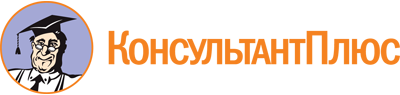 Постановление Правительства Севастополя от 24.07.2017 N 548-ПП
(ред. от 20.10.2022)
"Об утверждении Порядка предоставления специальной меры социальной поддержки отдельных категорий граждан "Социальное такси"Документ предоставлен КонсультантПлюс

www.consultant.ru

Дата сохранения: 02.06.2023
 Список изменяющих документов(в ред. Постановлений Правительства Севастополя от 15.01.2018 N 02-ПП,от 17.01.2018 N 10-ПП, от 22.02.2018 N 125-ПП, от 12.03.2019 N 169-ПП,от 01.08.2019 N 491-ПП, от 30.04.2020 N 177-ПП, от 20.10.2022 N 525-ПП)Список изменяющих документов(в ред. Постановлений Правительства Севастополя от 15.01.2018 N 02-ПП,от 17.01.2018 N 10-ПП, от 12.03.2019 N 169-ПП, от 01.08.2019 N 491-ПП,от 30.04.2020 N 177-ПП, от 20.10.2022 N 525-ПП)Дата поездкиДата поездкиДата поездкиВремя подачи а/мВремя подачи а/мВремя подачи а/мПолучатель услуги (ФИО)Получатель услуги (ФИО)Получатель услуги (ФИО)Получатель услуги (ФИО)Категория заказчикаКатегория заказчикаКатегория заказчикаКатегория заказчикаСерия и номер справки МСЭСерия и номер справки МСЭСерия и номер справки МСЭСерия и номер справки МСЭПеревозчикПеревозчикПеревозчикПеревозчикПутевой лист NПутевой лист NПутевой лист NПутевой лист NЗаказ-наряд NЗаказ-наряд NЗаказ-наряд NЗаказ-наряд NФИО водителяФИО водителяФИО водителяФИО водителяТранспортное средство (марка, гос. номер)Транспортное средство (марка, гос. номер)Транспортное средство (марка, гос. номер)Транспортное средство (марка, гос. номер)Маршрут (адрес)Маршрут (адрес)Маршрут (адрес)Маршрут (адрес)отототМаршрут (адрес)Маршрут (адрес)Маршрут (адрес)Маршрут (адрес)дододоКилометражКилометражКилометражКилометражВремя посадки заказчикаВремя посадки заказчикаВремя посадки заказчикаВремя посадки заказчикаВремя прибытияВремя прибытияВремя прибытияВремя прибытияКоличество пассажиров всего:из них:из них:- на коляскахиз них:из них:- мобильные (могут пересаживаться)- колясочники (только на колясках)- количество сопровождающихНаличие медицинского работникаФ.И.О. медицинского работникаТелефон медицинского работникаЦель поездкиДата подачи автобусаАдрес подачи автобуса (начальный пункт)Пункт назначенияДата окончания поездкиОриентировочное время прибытия в пункт назначенияФ.И.О. уполномоченного лицаТелефон уполномоченного лицаЗаказчикПутевой лист NПеревозчикЗаказ-наряд NМаршрутФ.И.О. водителя 1Автобус (марка, гос. номер)Ф.И.О. водителя 2Предоставлено местСвободно мест# NФ.И.О.Категория <*>Группа инвалидностиКонтактный телефонПодпись пассажира1Список изменяющих документов(в ред. Постановления Правительства Севастополя от 20.10.2022 N 525-ПП)N п/пВопросОтметкаПримечание1Данные о заявителеДанные о заявителеЗаполняются данные гражданина, осуществляющего заказ услуги СТ1.1Фамилия1.2Имя1.3Отчество (при наличии)2Данные о получателе услугиДанные о получателе услугиЕсли заявитель и получатель являются одним лицом, то позиции 2.1 - 2.4 и 3 не заполняются2.1Фамилия2.2Имя2.3Отчество (при наличии)3Документ, на основании которого заявитель представляет интересы получателяУказывается вид документа, например, для детей-инвалидов - свидетельство о рождении и паспорт одного из родителей, для недееспособного - решение суда или распоряжение органа опеки о назначении опекуна4Дата рождения получателя услуги5Группа инвалидности получателя услуги6Срок, на который установлена инвалидностьСрок указывается в соответствии со справкой МСЭ7Наличие индивидуальной программы реабилитации или абилитации инвалида (ребенка-инвалида) (далее - ИПРА) у получателя услуги8Рекомендуемые органами МСЭ технические средства реабилитации и услуги по реабилитации или абилитации в соответствии с ИПРАУказывается вид технического средства реабилитации и протезно-ортопедического изделия, рекомендованного инвалиду в соответствии с ИПРА за счет федерального бюджета/бюджета субъекта/собственных средств9Адрес регистрации получателя услугиДля детей-инвалидов, не достигших 14-летнего возраста, адрес регистрации вносится в соответствии со свидетельством о регистрации по месту жительства ребенка-инвалида, не достигшего 14-летнего возраста10Адрес проживанияЕсли совпадает с позицией 9, то не заполняется11Контактный телефон12Необходимость в сопровождающемПри необходимости сопровождать инвалида (ребенка-инвалида) имеют право не более двух человек одновременно13ФИО сопровождающего, категория родстваЗаполняется при необходимости в сопровождающемЗаявку принял_________________(ФИО)в __:__(время)"___" _________ 20__ г.(дата)___________(подпись)N п/пВид документаРеквизиты документа1Заявление2Паспорт (свидетельство о рождении и свидетельство о регистрации по месту жительства - для детей-инвалидов, не достигших 14-летнего возраста)3Справка МСЭ об инвалидности4Решение суда о признании лица недееспособным или ограниченно дееспособным, документ об установлении опеки или попечительства и документы, подтверждающие личность опекуна или попечителя (при сопровождении недееспособного или ограниченно дееспособного лица)5Направление на получение специализированной медицинской помощи методом заместительной почечной терапии, химиотерапии, иммуносупрессивной терапии, генно-инженерной терапии для получателей услуг, следующих к месту получения указанной медицинской услуги6Индивидуальная программа реабилитации или абилитации инвалида (ребенка-инвалида) (при наличии)7Талон на оказание высокотехнологичной медицинской помощи по форме N 025/у-ВМП, утвержденной приказом Министерства здравоохранения Российской Федерации от 30.01.2015 N 29, или путевка на санаторно-курортное лечение (при поездке на железнодорожный вокзал, автовокзал, в аэропорт, расположенные на территории города Симферополя)8Направление врача на получение медицинских услуг в объектах здравоохранения, расположенных на территории города Симферополя (при поездке получателя услуги к объектам здравоохранения, расположенным на территории города Симферополя)9Заключение медицинской организации об ограничении способности к передвижению для инвалидов II и III групп, имеющих ограничение способности к передвижению, у которых в индивидуальной программе реабилитации или абилитации инвалида отсутствуют показания к обеспечению техническими средствами реабилитации или в справке МСЭ не установлена причина инвалидности вследствие нарушения опорно-двигательного аппаратаСписок изменяющих документов(введено Постановлением Правительства Севастополя от 30.04.2020 N 177-ПП)ПеревозчикПутевой лист NАвтобус: маркаЗаказ-наряд Nгос. номерФ.И.О. водителяI место и время подачи автобусаII место и время подачи автобусаIII место и время подачи автобусаN п/пФ.И.О.Категория <*>Группа инвалидностиКонтактный телефонПодпись пассажира1